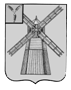 АДМИНИСТРАЦИЯ ПИТЕРСКОГО МУНИЦИПАЛЬНОГО РАЙОНА САРАТОВСКОЙ ОБЛАСТИП О С Т А Н О В Л Е Н И Еот 5 августа  2016  года  №  302с. ПитеркаО внесении дополнения в постановлениеадминистрации Питерского муниципальногорайона от 8 июня 2015 года № 235В  целях  реализации  Федерального  закона  от  1 декабря 2014 года № 419-ФЗ «О внесении изменений в отдельные законодательные акты Российской Федерации по вопросам социальной защиты инвалидов в связи с ратификацией Конвенции о правах инвалидов», руководствуясь Уставом Питерского муниципального района, администрация муниципального района ПОСТАНОВЛЯЕТ:	1.Внести в приложение к постановлению администрации Питерского муниципального района от 8 июня 2015 года № 235 «Об  утверждении административного регламента по предоставлению муниципальной услуги «О предварительном согласовании предоставления земельного участка на территории Питерского муниципального   образования» (с   изменениями от 29 января 2016 года № 30)  следующие дополнения:1.1. подпункт 1.5.3. дополнить словами следующего содержания:«При  обращении инвалидов оказание содействия (при необходимости) со стороны должностных лиц при входе, выходе и перемещении по помещению приема и выдачи документов.Оказание инвалидам должностными лицами необходимой помощи, связанной с разъяснением в доступной для них форме порядка предоставления муниципальной услуги, оформлением необходимых для предоставления муниципальной услуги документов.Обеспечение допуска сурдопереводчика, тифлосурдопереводчика, а также иного лица, владеющего жестовым языком; собаки-проводника при наличии документа, подтверждающего ее специальное обучение, выданного по установленной форме, в помещение приема и выдачи документов.»1.2.  подпункт 2.13.2 дополнить абзацем пятым следующего содержания:  «Вход в помещение приема и выдачи документов оборудуется пандусами, расширенными проходами, позволяющими обеспечить беспрепятственный доступ инвалидов, включая инвалидов, использующих кресла-коляски.».2. Настоящее постановление вступает в силу со дня опубликования на официальном сайте Питерского муниципального района в сети Интернет по адресу: http//piterka.sarmo.ru.Глава администрациимуниципального района                                                                  В.Н. Дерябин